обучающихся (воспитанников) в основных пищевых веществах;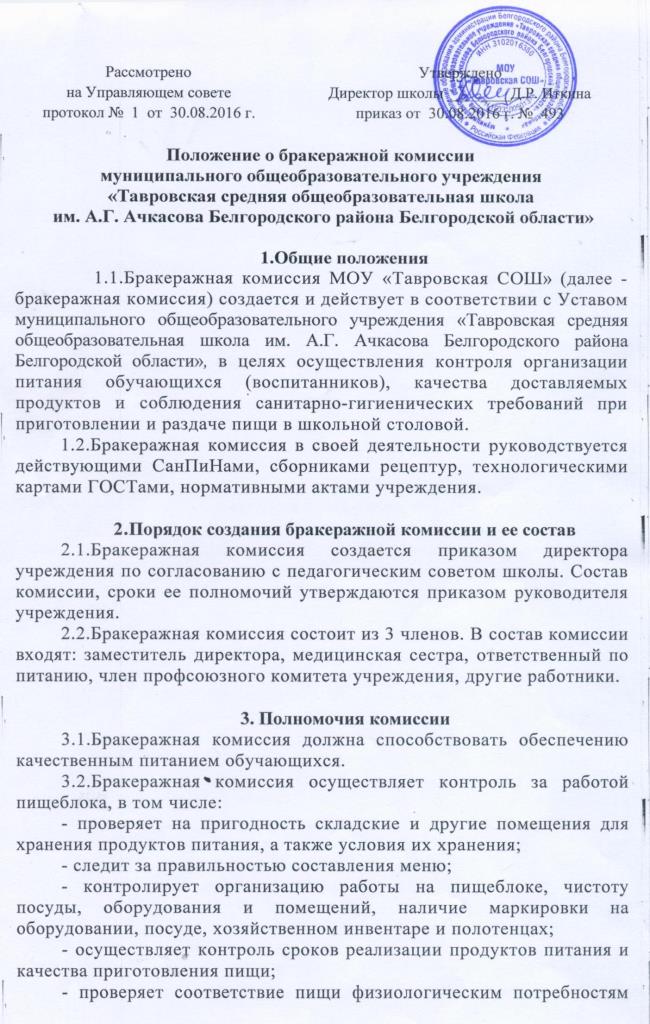 - следит за соблюдением правил личной гигиены работниками пищеблока;- периодически присутствует при закладке основных продуктов, проверяет выход блюд, о результатах проверки составляет акты;- осуществляет контроль за доброкачественностью готовой продукции, проводит органолептическую оценку готовой пищи, т. е. определяет ее цвет, запах, вкус, консистенцию, жесткость, сочность и т. д., в соответствии с Правилами бракеража пищи (Приложение I к настоящему положению);- проверяет наличие суточной пробы;- определяет фактический выход одной порции каждого блюда;- проверяет соответствие объемов приготовленного питания объему разовых порций и количеству детей.3.3. При проведении проверок пищеблока бракеражная комиссия руководствуется Санитарно-эпидемиологическими правилами СП 2.3.6.1079-01 «Санитарно-эпидемиологические требования к организации общественного питания, изготовлению и оборотоспособности в них пищевых продуктов и продовольственного сырья».3.4. Бракеражная комиссия имеет право:- в любое время проверять санитарное состояние пищеблока;- проверять выход продукции;- контролировать наличие суточной пробы;-проверять соответствие процесса приготовления пищи технологическим картам:- проверять качество поставляемой продукции;- контролировать разнообразие и соблюдение десятидневного меню;- проверять соблюдение правил хранения продуктов питания;-вносить на рассмотрение руководства предложения по улучшению качества питания и повышению культуры обслуживания.3.5. Бракеражная комиссия не реже 1 раза в полугодие отчитывается о работе по осуществлению контроля за работой пищеблоков на совещаниях при директоре или на заседаниях профкома.4. Оценка организации питания4.1.Результаты проверки выхода блюд, их качества отражаются в бракеражном журнале. В случае выявления каких-либо нарушений, замечаний бракеражная комиссия вправе приостановить выдачу готовой пищи до принятия необходимых мер по устранению замечаний.4.2.Решения комиссии обязательны к исполнению руководством образовательных учреждений и работникам пищеблока.